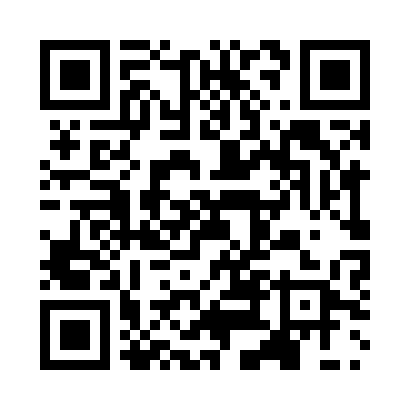 Prayer times for Beervelde, BelgiumWed 1 May 2024 - Fri 31 May 2024High Latitude Method: Angle Based RulePrayer Calculation Method: Muslim World LeagueAsar Calculation Method: ShafiPrayer times provided by https://www.salahtimes.comDateDayFajrSunriseDhuhrAsrMaghribIsha1Wed3:506:171:425:449:0711:232Thu3:476:151:415:459:0911:263Fri3:436:131:415:459:1011:294Sat3:406:111:415:469:1211:325Sun3:366:101:415:479:1311:356Mon3:326:081:415:479:1511:397Tue3:296:061:415:489:1711:428Wed3:276:051:415:499:1811:459Thu3:266:031:415:499:2011:4810Fri3:256:011:415:509:2111:4911Sat3:256:001:415:509:2311:4912Sun3:245:581:415:519:2411:5013Mon3:235:571:415:529:2611:5014Tue3:235:551:415:529:2711:5115Wed3:225:541:415:539:2911:5216Thu3:225:521:415:539:3011:5217Fri3:215:511:415:549:3211:5318Sat3:215:501:415:549:3311:5419Sun3:205:481:415:559:3411:5420Mon3:205:471:415:559:3611:5521Tue3:195:461:415:569:3711:5622Wed3:195:441:415:579:3911:5623Thu3:185:431:415:579:4011:5724Fri3:185:421:415:589:4111:5725Sat3:175:411:415:589:4211:5826Sun3:175:401:425:599:4411:5927Mon3:175:391:425:599:4511:5928Tue3:165:381:426:009:4612:0029Wed3:165:371:426:009:4712:0030Thu3:165:361:426:019:4812:0131Fri3:165:361:426:019:4912:01